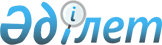 О снятии ограничительных мероприятий по бруцеллезу крупного рогатого скота находящегося на территории села Кондыбай Актуесайского сельского округа Уалихановского района Северо-Казахстанской областиРешение акима Актуесайского сельского округа Уалихановского района Северо-Казахстанской области от 12 октября 2018 года № 12. Зарегистрировано Департаментом юстиции Северо-Казахстанской области 17 октября 2018 года № 4938
      В соответствии с подпунктом 8) статьи 10-1 Закона Республики Казахстан от 10 июля 2002 года "О ветеринарии", на основании представления главного государственного ветеринарно-санитарного инспектора Уалихановского района от 3 мая 2018 года №17-07/104 исполняющий обязанности акима Актуесайского сельского округа РЕШИЛ:
      1. Снять ограничительные мероприятия по бруцеллезу крупного рогатого скота находящегося на территории села Кондыбай Актуесайского сельского округа Уалихановского района Северо-Казахстанской области.
      2. Признать утратившим силу решение акима Актуесайского сельского округа от 20 октября 2017 года №8 "Об установлении ограничительных по бруцеллезу крупного рогатого скота находящегося на территории села Кондыбай Актуесайского сельского округа Уалихановского района Северо-Казахстанской области" (зарегистрировано в Реестре государственной регистрации нормативных правовых актов № 4356, опубликовано 8 ноября 2017 года в Эталонном контрольном банке нормативных правовых актов Республики Казахстан в электронном виде).
      3. Контроль за исполнением настоящего решения оставлю за собой.
      4. Настоящее решение вводится в действие со дня его первого официального опубликования.
					© 2012. РГП на ПХВ «Институт законодательства и правовой информации Республики Казахстан» Министерства юстиции Республики Казахстан
				
      Исполняющий обязанности 
акима 
Актуесайского сельского округа 

У. Хасенова
